Publicado en Madrid  el 20/10/2021 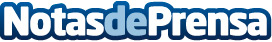 Altrient desvela las claves para superar la astenia otoñal con su producto estrella, Vitamina C Liposomal Es normal que la depresión aceche una vez llegado el otoño. El cambio de estación trae consigo muchas variaciones y, a veces, el cuerpo y mente no están listos para asimilarlas, lo que empuja a una sensación constante de cansancio, debilidad y fatiga física y psíquica. Altrient, la marca de suplementos pionera en utilizar tecnología liposomal, muestra las claves para superar el bajón otoñal y recuperar la energía con su producto estrella, la vitamina CDatos de contacto:Altrient 918763496Nota de prensa publicada en: https://www.notasdeprensa.es/altrient-desvela-las-claves-para-superar-la Categorias: Nacional Nutrición Industria Farmacéutica Sociedad Madrid http://www.notasdeprensa.es